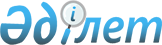 "Қазақстан инжиниринг" (Kazakhstan Engineering)" ұлттық компаниясы" акционерлік қоғамының кейбір мәселелері туралыҚазақстан Республикасы Үкіметінің 2018 жылғы 3 шілдедегі № 405 қаулысы.
      "Мемлекеттік мүлік туралы" 2011 жылғы 1 наурыздағы Қазақстан Республикасы Заңының 19-бабы 1-тармағының 9) тармақшасына, 169-бабының 1-тармағына, "Ұлттық әл-ауқат қоры туралы" 2012 жылғы 1 ақпандағы Қазақстан Республикасы Заңының 7-бабы 2-тармағының 7) тармақшасына, Қазақстан Республикасы Үкіметінің "Дауыс беретін акцияларының (қатысу үлестерінің) елу пайыздан астамы меншік немесе сенімгерлік басқару құқығында "Самұрық-Қазына" ұлттық әл-ауқат қоры" акционерлік қоғамына тиесілі, акциялары Қазақстан Республикасы Үкіметінің шешімі бойынша иеліктен айырылатын немесе сенімгерлік басқаруға берілетін және оларды тарату, қайта ұйымдастыру туралы шешімді Қазақстан Республикасының Үкіметі қабылдайтын ұлттық даму институттарының, ұлттық компаниялардың және басқа да заңды тұлғалардың тізбелерін бекіту туралы" 2009 жылғы 15 шілдедегі № 1070 және "Cыйға тарту шарты бойынша мемлекеттің мүлік құқығына ие болу қағидасын бекіту туралы" 2011 жылғы 28 қыркүйектегі № 1103 қаулыларына сәйкес Қазақстан Республикасының Үкіметі ҚАУЛЫ ЕТЕДІ:
      1. Сыйға тарту шарты бойынша саны 21476802 (жиырма бір миллион төрт жүз жетпіс алты мың сегіз жүз екі) дана "Самұрық-Қазына" ұлттық әл-ауқат қоры" акционерлік қоғамына тиесілі "Қазақстан инжиниринг"(Kazakhstan Engineering)" ұлттық компаниясы" акционерлік қоғамының(бұдан әрі – Компания) акциялардың 100 % пакетін белгіленген тәртіппен мемлекет меншігіне өтеусіз беру (сыйға тарту) жолымен иеліктен айыру жүзеге асырылсын.
      2. Қазақстан Республикасы Қаржы министрлігінің Мемлекеттік мүлік және жекешелендіру комитеті Қазақстан Республикасының заңнамасында белгіленген тәртіппен:
      1) осы қаулының 1-тармағынан туындайтын қажетті іс-шараларды жүзеге асырсын;
      2) компания акцияларының мемлекеттік пакетіне иелік ету және пайдалану құқықтарын Қазақстан Республикасының Қорғаныс және аэроғарыш өнеркәсібі министрлігіне беруді қамтамасыз етсін.
      3. Қоса беріліп отырған Қазақстан Республикасы Үкіметінің кейбір шешімдеріне енгізілетін өзгерістер мен толықтырулар бекітілсін.
      4. Осы қаулы қол қойылған күнінен бастап қолданысқа енгізіледі. Қазақстан Республикасы Үкіметінің кейбір шешімдеріне енгізілетін өзгерістер мен толықтырулар
      1. "Акциялардың мемлекеттік пакеттеріне мемлекеттік меншіктің түрлері және ұйымдарға қатысудың мемлекеттік үлестері туралы" Қазақстан Республикасы Үкіметінің 1999 жылғы 12 сәуірдегі № 405 қаулысында (Қазақстан Республикасының ПҮАЖ-ы, 1999 ж., № 13, 124-құжат):
      көрсетілген қаулымен бекітілген акцияларының мемлекеттік пакеттері мен қатысу үлестері республикалық меншікте қалатын акционерлік қоғамдар мен шаруашылық серіктестіктердің тізбесінде:
      "Астана қаласы" деген бөлім мынадай мазмұндағы реттік нөмірі 21-187-жолмен толықтырылсын:
      "21-187. "Қазақстан инжиниринг" (Kazakhstan Engineering)" ұлттық компаниясы" акционерлік қоғамы"".
      2. "Республикалық меншіктегі ұйымдар акцияларының мемлекеттік пакеттері мен мемлекеттік үлестеріне иелік ету және пайдалану жөніндегі құқықтарды беру туралы" Қазақстан Республикасы Үкіметінің 1999 жылғы 27 мамырдағы № 659 қаулысында:
      иелік ету және пайдалану құқығы салалық министрліктерге, өзге де мемлекеттік органдарға берілетін республикалық меншік ұйымдарындағы акциялардың мемлекеттік пакеттерінің және қатысудың мемлекеттік үлестерінің тізбесінде: 
      "Қазақстан Республикасы Қорғаныс және аэроғарыш өнеркәсібі министрлігіне" деген бөлім мынадай мазмұндағы реттік нөмірі 376-1-жолмен толықтырылсын:
      "376-1. "Қазақстан инжиниринг" (Kazakhstan Engineering)" ұлттық компаниясы" акционерлік қоғамы".
      3. "Экономиканың стратегиялық маңызы бар салаларының өздерiне қатысты меншiктiң мемлекеттiк мониторингi жүзеге асырылатын объектілерiнiң тiзбесiн бекiту туралы" Қазақстан Республикасы Үкіметінің 2004 жылғы 30 шілдедегі № 810 қаулысында (Қазақстан Республикасының ПҮАЖ-ы, 2004 ж., № 28, 377-құжат):
      көрсетілген қаулымен бекітілген экономиканың стратегиялық маңызы бар салаларының өздеріне қатысты меншіктің мемлекеттік мониторингі жүзеге асырылатын объектілерінің тізбесінде:
      реттік нөмірі 112-жол алып тасталсын.
      4. Күші жойылды - ҚР Үкіметінің 22.11.2022 № 935 қаулысымен.


      5. "Жекешелендірудің 2016 – 2020 жылдарға арналған кейбір мәселелері туралы" Қазақстан Республикасы Үкіметінің 2015 жылғы 30 желтоқсандағы № 1141 қаулысында (Қазақстан Республикасының ПҮАЖ-ы, 2015 ж., № 77-78-79, 588-құжат):
      2-тармақта:
      бірінші абзац мынадай редакцияда жазылсын:
      "2. Теңгерімдік құны республикалық бюджет туралы заңда белгіленген және тиісті қаржы жылының 1 қаңтарында қолданыста болатын айлық есептік көрсеткіштің 2500000 еселенген мөлшерінен асатын, басым тәртіппен бәсекелес ортаға беруге жататын мемлекеттік ұйымдар және ұлттық басқарушы холдингтердің, ұлттық компаниялардың және олармен үлестес болып табылатын өзге де заңды тұлғалардың еншілес, тәуелді ұйымдары (бұдан әрі – ірі ұйымдар) бойынша:";
      3) тармақша мынадай редакцияда жазылсын:
      "3) ұлттық басқарушы холдингтерге, ұлттық холдингтерге, ұлттық компанияларға 3-қосымшаға сәйкес басым тәртіппен бәсекелес ортаға беру ұсынылатын ұлттық басқарушы холдингтердің, ұлттық компаниялардың және олармен үлестес болып табылатын өзге де заңды тұлғалардың еншілес, тәуелді ірі ұйымдарының тізбесін бекіту ұсынылсын.";
      көрсетілген қаулыға 3 және 7-қосымшалар осы қаулыға 1 және 2-қосымшаларға сәйкес жаңа редакцияда жазылсын;
      көрсетілген қаулыға 4-қосымшада:
      "Самұрық-Қазына" ұлттық әл-ауқат қоры" акционерлік қоғамының бәсекелес ортаға беру ұсынылатын еншілес, тәуелді ұйымдарының тізбесінде:
      реттiк нөмiрлерi 140, 141, 142, 143, 144, 145, 146, 147, 148, 149, 150, 151, 152, 153 және 154-жолдар алып тасталсын.
      6. Күші жойылды – ҚР Үкіметінің 26.03.2019 № 142 қаулысымен.

 Басым тәртіппен бәсекелес ортаға беру ұсынылатын ұлттық басқарушы холдингтердің, ұлттық компаниялардың және олармен үлестес болып табылатын өзге де заңды тұлғалардың еншілес, тәуелді ірі ұйымдарының тізбесі  Бәсекелес ортаға беру ұсынылатын ұлттық басқарушы холдингтердің, ұлттық холдингтердің, ұлттық компаниялардың, акционерлік қоғамдардың және олармен үлестес болып табылатын өзге де заңды тұлғалардың еншілес, тәуелді ұйымдарының тізбесі
					© 2012. Қазақстан Республикасы Әділет министрлігінің «Қазақстан Республикасының Заңнама және құқықтық ақпарат институты» ШЖҚ РМК
				
      Қазақстан РеспубликасыныңПремьер-Министрі

Б. Сағынтаев
Қазақстан Республикасы
Үкіметінің
2018 жылғы 3 шілдедегі
№ 405 қаулысымен
бекітілген
Қазақстан Республикасы
Үкіметінің
2018 жылғы 3 шілдедегі
№ 405 қаулысына
1-қосымшаҚазақстан Республикасы
Үкіметінің
2015 жылғы 30 желтоқсандағы
№ 1141 қаулысына
3-қосымша

Р/с
№
Р/с
№
Ұйымның атауы
Іске асыру тәсілі
1
2
3
4
Квазимемлекеттік сектор ұйымдарының тізбесі
Квазимемлекеттік сектор ұйымдарының тізбесі
Квазимемлекеттік сектор ұйымдарының тізбесі
Квазимемлекеттік сектор ұйымдарының тізбесі
"Самұрық-Қазына" ұлттық әл-ауқат қоры" акционерлік қоғамы
"Самұрық-Қазына" ұлттық әл-ауқат қоры" акционерлік қоғамы
"Самұрық-Қазына" ұлттық әл-ауқат қоры" акционерлік қоғамы
"Самұрық-Қазына" ұлттық әл-ауқат қоры" акционерлік қоғамы
16.
1.
"Қазақстан темір жолы" ұлттық компаниясы" акционерлік қоғамы, оның құрамындағы:
IPO
1)
"Қазтеміртранс" акционерлік қоғамы
IPO
2)
"Жолаушылар тасымалы" акционерлік қоғамы, оның құрамындағы:
IPO
2.1)
"Багаж тасымалдау" акционерлік қоғамы
IPO
2.2)
"Вагон сервис" акционерлік қоғамы
IPO
2.3)
"Қала маңындағы тасымалдау" акционерлік қоғамы
IPO
17.
2.
"ҚазМұнайГаз" ұлттық компаниясы" акционерлік қоғамы, оның құрамындағы:
IPO
1)
"Урихтау Оперейтинг" жауапкершілігі шектеулі серіктестігі
IPO
2)
"Павлодар мұнай-химия зауыты" жауапкершілігі шектеулі серіктестігі
IPO
3)
TH KazMunaiGas N.V., оның құрамында:
IPO
3.1)
"ПетроҚазақстан Ойл Продактс" жауапкершілігі шектеулі серіктестігі
IPO
4)
"Атырау мұнай өңдеу зауыты" жауапкершілігі шектеулі серіктестігі, оның құрамындағы:
IPO
4.1)
"Сұйытылған газды сақтау паркі" жауапкершілігі шектеулі серіктестігі
IPO
4.2)
"АМӨЗ КИД" жауапкершілігі шектеулі серіктестігі
IPO
5)
"KMG Automation" жауапкершілігі шектеулі серіктестігі
6)
"Теңіз Сервис" жауапкершілігі шектеулі серіктестігі, оның құрамында:
6.1)
"KAZ M-I" жауапкершілігі шектеулі серіктестігі
18.
3.
"Қазатомөнеркәсіп" ұлттық атом компаниясы" акционерлік қоғамы
IPO
19.
4.
"Самұрық-Энерго" акционерлік қоғамы, оның құрамында:
IPO / стратегиялық инвесторға сату
1)
"Болат Нұржанов атындағы Екібастұз ГРЭС-1" жауапкершілігі шектеулі серіктестігі
IPO / стратегиялық инвесторға сату
2)
"Екібастұз ГРЭС-2 станциясы" акционерлік қоғамы
IPO / стратегиялық инвесторға сату
3)
Forum Muider BV ("Богатырь Көмір" жауапкершілігі шектеулі серіктестігі)
IPO / стратегиялық инвесторға сату
20.
5.
"Тау-Кен Самұрық" ұлттық тау-кен компаниясы" акционерлік қоғамы, оның құрамындағы:
IPO
1)
"Қазмырыш" жауапкершілігі шектеулі серіктестігі
IPO
2)
"Шалкияцинк ЛТД" акционерлік қоғамы
IPO
21.
6.
"Қазпошта" акционерлік қоғамы
IPO
22.
7.
"Эйр Астана" акционерлік қоғамы
IPO
23.
8.
"Қазақтелеком" акционерлік қоғамы, оның құрамында:
1)
"Нұрсат+" жауапкершілігі шектеулі серіктестігі
2)
"КТ-АйИкс" жауапкершілігі шектеулі қоғамы
24.
9.
"Qazag Air" акционерлік қоғамы
25.
10.
"Павлодар әуежайы" акционерлік қоғамы
26.
11.
"Ақтөбе халықаралық әуежайы" акционерлік қоғамы
27.
12.
"Атырау халықаралық әуежайы" акционерлік қоғамы
28.
13.
"Ақтау халықаралық теңіз сауда порты" ұлттық компаниясы" акционерлік қоғамы
29.
14.
"Майкаинзолото" акционерлік қоғамы
"ҚазМұнайГаз" ұлттық компаниясы акционерлік қоғамы
30.
15.
KMG International N.V.
31.
16.
"Қазақтеңізкөлікфлоты" ҰТКҚК" жауапкершілігі шектеулі серіктестігі, оның құрамындағы:
1)
Alatau Shipping Ltd.
2)
Altai Shipping Ltd.
3)
Kazmortransflot Ltd.
4)
Kazmortransflot UK Ltd.
32.
17.
"Қазақстан-Британ техникалық университеті" акционерлік қоғамы, оның құрамында:
1)
"ҚБТУ инжинирингі және ақпараттық технологиялар институты" жауапкершілігі шектеулі серіктестігі
2)
"Д.В. Сокольский атындағы жанармай, катализ және электр-химия институты" акционерлік қоғамы
3)
"А.Б. Бектұров атындағы химия ғылымдары институты" акционерлік қоғамы
33.
18.
"Еуро-Азия Эйр" авиакомпаниясы" акционерлік қоғамы
"Қазақстан темір жолы" ұлттық компаниясы" акционерлік қоғамы
34.
19.
"Востокмашзавод" акционерлік қоғамы
35.
20.
"Тұлпар Тальго" жауапкершілігі шектеулі серіктестігі
36.
21.
"Локомотив құрастыру зауыты" акционерлік қоғамы
37.
22.
"Транстелеком" акционерлік қоғамы
38.
23.
"Электровоз құрастыру зауыты" акционерлік қоғамы
39.
24.
"Ақтау теңіз солтүстік терминалы" жауапкершілігі шектеулі серіктестігі
40.
25.
"KTZE – Khorgos Gateway" жауапкершілігі шектеулі серіктестігі
"Қазатомөнеркәсіп" ұлттық атом компаниясы" акционерлік қоғамы
41.
26.
"Astana Solar" жауапкершілігі шектеулі серіктестігі
42.
27.
"Kazakhstan Solar Silicon" жауапкершілігі шектеулі серіктестігі
43.
28.
"Каустик" акционерлік қоғамы
"Самұрық-Энерго" акционерлік қоғамы
44.
29.
"Алматы электр станциялары" акционерлік қоғамы
45.
30.
"Алатау Жарық Компаниясы" акционерлік қоғамы
46.
31.
"Маңғыстау электртораптық бөлу компаниясы" акционерлік қоғамы
47.
32.
"Шығыс Қазақстан Аймақтық Энергетикалық Компания" акционерлік қоғамы, оның құрамында:
1)
"Шығысэнерготрейд" жауапкершілігі шектеулі серіктестігі
48.
33.
"Алматыэнергосбыт" жауапкершілігі шектеулі серіктестігі
49.
34.
"Ақтөбе ЖЭО" акционерлік қоғамы
50.
35.
"Тегіс Мұнай" жауапкершілігі шектеулі серіктестігі, оның құрамында:
1)
"Маңғышлақ Мұнай" жауапкершілігі шектеулі серіктестігі
"Бәйтерек" ұлттық басқарушы холдингі" акционерлік қоғамы
51.
36.
"Тұрғын үй құрылыс жинақ банкі" акционерлік қоғамы
52.
37.
"Қазақстанның инвестициялық қоры" акционерлік қоғамының онымен үлестес, бәсекелес ортаға беруге жататын еншілес және тәуелді ұйымдары:
1)
"White fish of Kazakhstan" акционерлік қоғамы
2)
"Орал Металлқұрылым және мырыштаушы зауыты" акционерлік қоғамы
3)
"Мырзабек Алтын Тас Груп" акционерлік қоғамы
4)
"Раннила Қазақстан" акционерлік қоғамы
5)
"Ертіс химия-металлургия зауыты" акционерлік қоғамы
6)
"Памс Пайп" акционерлік қоғамы
7)
"А-КБК" жауапкершілігі шектеулі серіктестігі
53.
38.
"Технологиялық даму жөніндегі ұлттық агенттігі" акционерлік қоғамы
"ҚазАгро" ұлттық басқарушы холдингі" акционерлік холдингі
54.
39.
"ҚазАгроөнім" акционерлік қоғамы
55.
40.
"ҚазАгроҚаржы" акционерлік қоғамы
"Қазақстан инжиниринг" ұлттық компаниясы" акционерлік қоғамы
56.
41.
"Қазақстандық авиациялық өндіріс" жауапкершілігі шектеулі серіктестігіҚазақстан Республикасы
Үкіметінің
2018 жылғы 3 шілдедегі
№ 405 қаулысына
2-қосымшаҚазақстан Республикасы
Үкіметінің
2015 жылғы 30 желтоқсандағы
№ 1141 қаулысына
7-қосымша

Р/с
№
Р/с
№
Ұйымның атауы
1
2
3
"Бәйтерек" ұлттық басқарушы холдингі" акционерлік қоғамы
"Бәйтерек" ұлттық басқарушы холдингі" акционерлік қоғамы
"Технологиялық даму жөніндегі ұлттық агенттігі" акционерлік қоғамының онымен үлестес, бәсекелес ортаға беруге жататын еншілес және тәуелді ұйымдары:
1.
1.
"Қ.Сәтбаев атындағы ҚазҰТУ технопаркі" жауапкершілігі шектеулі серіктестігі
2.
2.
"Сары-Арқа технопаркі" жауапкершілігі шектеулі серіктестігі
3.
3.
"Алтай" технопаркі" жауапкершілігі шектеулі серіктестігі
4.
4.
"Алгоритм" технопаркі" жауапкершілігі шектеулі серіктестігі
5.
5.
"Көлік машина жасау конструкторлық бюросы" жауапкершілігі шектеулі серіктестігі
6.
6.
"Тау кен-металлургиялық құрал-жабдық конструкторлық бюросы" жауапкершілігі шектеулі серіктестігі
7.
7.
"Мұнай газ құрал-жабдығы конструкторлық бюросы" жауапкершілігі шектеулі серіктестігі
8.
8.
"Ауыл шаруашылық машина жасау конструкторлық бюросы" жауапкершілігі шектеулі серіктестігі
"ҚазАгро" ұлттық басқарушы холдингі" акционерлік қоғамы
9.
1.
"Қазагромаркетинг" акционерлік қоғамы, оның құрамындағы: 
1)
"ҚазАгро Маркетинг" акционерлік қоғамының типографиясы
10.
2.
"KazBeef LTD" жауапкершілігі шектеулі серіктестігі
11.
3.
"AgroTrade Export" жауапкершілігі шектеулі серіктестігі
12.
4.
"AgroExport LTD" жауапкершілігі шектеулі серіктестігі
13.
5.
"Микрокредиттік ұйымдарды қолдау орталығы" жауапкершілігі шектеулі серіктестігі
14.
6.
"Ескелді" микрокредиттік ұйымы" жауапкершілігі шектеулі серіктестігі
15.
7.
"Энергия" микрокредиттік ұйымы" жауапкершілігі шектеулі серіктестігі
16.
8.
"Махамбет" микрокредиттік ұйымы" жауапкершілігі шектеулі серіктестігі
17.
9.
"Мұзтау Несие" микрокредиттік ұйымы" жауапкершілігі шектеулі серіктестігі
18.
10.
"Көмек" микрокредиттік ұйымы" жауапкершілігі шектеулі серіктестігі
19.
11.
"Жамбыл-Несие" микрокредиттік ұйымы" жауапкершілігі шектеулі серіктестігі
20.
12.
"Жігер-Есіл" микрокредиттік ұйымы" жауапкершілігі шектеулі серіктестігі
21.
13.
"Мырзашөл-Агро-С" микрокредиттік ұйымы" жауапкершілігі шектеулі серіктестігі
22.
14.
"Сайрам-Агро-Б" микрокредиттік ұйымы" жауапкершілігі шектеулі серіктестігі
23.
15.
"Сарыағаш-Агро" микрокредиттік ұйымы" жауапкершілігі шектеулі серіктестігі
24.
16.
"Ордабасы-Агро-Б" микрокредиттік ұйымы" жауапкершілігі шектеулі серіктестігі
25.
17.
"Отырар-Агро-Е" микрокредиттік ұйымы" жауапкершілігі шектеулі серіктестігі
26.
18.
"KazMeat" жауапкершілігі шектеулі серіктестігі
"Есіл" әлеуметтік-кәсіпкерлік корпорациясы" ұлттық компаниясы" акционерлік қоғамы
27.
1.
"Есіл" микрокредиттік ұйымы" жауапкершілігі шектеулі серіктестігі
28.
2.
"Көкшетау" сервистік-дайындау орталығы" жауапкершілігі шектеулі серіктестігі 
"Ақтөбе" әлеуметтік-кәсіпкерлік корпорациясы" ұлттық компаниясы" акционерлік қоғамы
29.
1.
"Aktobe Steel Production" жауапкершілігі шектеулі серіктестігі
30.
2.
"Үй құрылысы комбинаты" жауапкершілігі шектеулі серіктестігі
31.
3.
"Ақтөбетермококс" жауапкершілігі шектеулі серіктестігі
32.
4.
"Asia Agro Holding" жауапкершілігі шектеулі серіктестігі
"Жетісу" әлеуметтік-кәсіпкерлік корпорациясы" ұлттық компаниясы" акционерлік қоғамы
33.
1.
"Агро-Фуд" сервистік-дайындау орталығы" жауапкершілігі шектеулі серіктестігі
34.
2.
"СЗЦ Көксу" жауапкершілігі шектеулі серіктестігі
35.
3.
"СЗЦ Жаркент" жауапкершілігі шектеулі серіктестігі
36.
4.
"СДО Алакөл" жауапкершілігі шектеулі серіктестігі
37.
5.
"Қойлық" сервистік-дайындау орталығы" жауапкершілігі шектеулі серіктестігі
38.
6.
"Шапағат" сервистік-дайындау орталығы" жауапкершілігі шектеулі серіктестігі
39.
7.
"Күреңбел" сервистік-дайындау орталығы" жауапкершілігі шектеулі серіктестігі
40.
8.
"Агросервис" (сервистік-дайындау орталығы) жауапкершілігі шектеулі серіктестігі
41.
9.
"Жетісу энергиясы" жауапкершілігі шектеулі серіктестігі
42.
10.
"Алтомед" жауапкершілігі шектеулі серіктестігі
43.
11.
"Кросс МАН" жауапкершілігі шектеулі серіктестігі
44.
12.
"ЖетісуМикроФинанс" микрокредиттік ұйымы" жауапкершілігі шектеулі серіктестігі
45.
13.
"Қабанды Тас" жауапкершілігі шектеулі серіктестігі
46.
14.
"Каскад малых ГЭС" жауапкершілігі шектеулі серіктестігі
47.
15.
"ОтауЖетісу" жауапкершілігі шектеулі серіктестігі
"Атырау" әлеуметтік-кәсіпкерлік корпорациясы" ұлттық компаниясы" акционерлік қоғамы
48.
1.
"Атырау" сервистік-дайындау орталығы" жауапкершілігі шектеулі серіктестігі
49.
2.
"Сарайшық" асыл тұқымды шаруашылық" жауапкершілігі шектеулі серіктестігі
50.
3.
"СП Первомайский" жауапкершілігі шектеулі серіктестігі
51.
4.
"Ақжонас" жауапкершілігі шектеулі серіктестігі
52.
5.
"Ганюшкино егін өнімдері" жауапкершілігі шектеулі серіктестігі
53.
6.
"Металл Продукт" жауапкершілігі шектеулі серіктестігі
54.
7.
"Алға" мал шаруашылығы кешені" жауапкершілігі шектеулі серіктестігі
55.
8.
"Құрманғазы" сервистік-дайындау орталығы" жауапкершілігі шектеулі серіктестігі
56.
9.
"Атырау Агросервис" жауапкершілігі шектеулі серіктестігі
57.
10.
"Қоршаған ортаны қорғау жөніндегі талдама зертханасы" жауапкершілігі шектеулі серіктестігі
"Ертіс" әлеуметтік-кәсіпкерлік корпорациясы" ұлттық компаниясы" акционерлік қоғамы
58.
1.
"Жәрдем" Шығыс Қазақстан инновациялық орталығы" жауапкершілігі шектеулі серіктестігі
59.
2.
"ОблDORкомшар" жауапкершілігі шектеулі серіктестігі
60.
3.
"Семей" дайындау-қызмет көрсету орталығы" жауапкершілігі шектеулі серіктестігі
61.
4.
"Актюба "Ертiс" жауапкершілігі шектеулі серіктестігі
"Орал" әлеуметтік-кәсіпкерлік корпорациясы" ұлттық компаниясы" акционерлік қоғамы
62.
1.
"Ел-ырысы" ауыл шаруашылығы тауарларының көтерме-бөлшек сауда базары" жауапкершілігі шектеулі серіктестігі
63.
2.
"Орал" микрокредиттік ұйымы" жауапкершілігі шектеулі серіктестігі
64.
3.
"Батыс Күнбағыс" акционерлік қоғамы
65.
4.
"Licorice Kazakhstan" жауапкершілігі шектеулі серіктестігі
66.
5
"Жайық-цемент" жауапкершілігі шектеулі серіктестік
67.
6.
"Құрылыс құм" жауапкершілігі шектеулі серіктестігі
68.
7.
"Нұр-Батыр" жауапкершілігі шектеулі серіктестігі
69.
8.
"EvRo-Батыс" жауапкершілігі шектеулі серіктестігі
70.
9.
"Желаев құмтасы" жауапкершілігі шектеулі серіктестігі
71.
10.
"Жайық-Недра" жауапкершілігі шектеулі серіктестігі
72.
11.
"Миргород құмтасы" жауапкершілігі шектеулі серіктестігі
"Сарыарқа" әлеуметтік-кәсіпкерлік корпорациясы" ұлттық компаниясы" акционерлік қоғамы
73.
1.
"Арқа-Изобилие" бір ортадан өндірістік-бөлшек серіктестік" жауапкершілігі шектеулі серіктестігі
"Тобыл" әлеуметтік-кәсіпкерлік корпорациясы" ұлттық компаниясы" акционерлік қоғамы
74.
1.
"Мәрмәр-Тас" жауапкершілігі шектеулі серіктестігі
75.
2.
"Горно-металлургический комплекс "Аятское" акционерлік қоғамы
76.
3.
"Жоғары-Тобыл балық питомнигі" жауапкершілігі шектеулі серіктестігі
77.
4.
"Лига-2010" жауапкершілігі шектеулі серіктестігі
78.
5.
"Лисаковский Картонно-Бумажный Комплекс" жауапкершілігі шектеулі серіктестігі
"Байқоңыр (Байконур)" әлеуметтік-кәсіпкерлік корпорациясы" ұлттық компаниясы" акционерлік қоғамы
79.
1.
"Агро Холдинг Байқоңыр" жауапкершілігі шектеулі серіктестігі
80.
2.
"Жаңақорған" шипажайы" жауапкершілігі шектеулі серіктестігі
81.
3.
"Қызылорда құс фабрикасы" жауапкершілігі шектеулі серіктестігі
82.
4.
"Жан-Арай Жем" жауапкершілігі шектеулі серіктестігі
83.
5.
"Арал балық өңдеу зауыты" жауапкершілігі шектеулі серіктестігі
84.
6.
"КазРос Инновация" жауапкершілігі шектеулі серіктестігі
85.
7.
"Қызылорда қаржы компаниясы" жауапкершілігі шектеулі серіктестігі
"Каспий" әлеуметтік-кәсіпкерлік корпорациясы" ұлттық компаниясы" акционерлік қоғамы
86.
1.
"CASPIY PRINT" жауапкершілігі шектеулі серіктестігі
87.
2.
"Каспий" микроқаржы ұйымы" жауапкершілігі шектеулі серіктестігі
88.
3.
"Карагантубек" жауапкершілігі шектеулі серіктестігі
89.
4.
"Caspian Inspection Company" жауапкершілігі шектеулі серіктестігі
90.
5.
"Маңғыстау" инвестициялық компаниясы" акционерлік қоғамы
91.
6.
"Каспий техникалық флоты" жауапкершілігі шектеулі серіктестігі
92.
7.
"Caspiy Build" жауапкершілігі шектеулі серіктестігі
93.
8.
"Каспий-Берекет" жауапкершілігі шектеулі серіктестігі
"Павлодар" әлеуметтік-кәсіпкерлік корпорациясы" ұлттық компаниясы" акционерлік қоғамы
94.
1.
"Павлодар" қаржы орталығы" микрокредиттік ұйымы" жауапкершілігі шектеулі серіктестігі
95.
2.
"Күрделі құрылысты басқару-ПВ" жауапкершілігі шектеулі серіктестігі
96.
3.
"Wind Energy Pavlodar" жауапкершілігі шектеулі серіктестігі
97.
4.
"Иртыш-Лада" жауапкершілігі шектеулі серіктестігі
98.
5.
"Павлодар брокерлік компаниясы" жауапкершілігі шектеулі серіктестігі
99.
6.
"Павлодаршина" жауапкершілігі шектеулі серіктестігі
100.
7.
"Павлодар жылыжай комбинаты" жауапкершілігі шектеулі серіктестігі
101.
8.
"Ертіс-өркені" жауапкершілігі шектеулі серіктестігі
"Солтүстік" әлеуметтік-кәсіпкерлік корпорациясы" ұлттық компаниясы" акционерлік қоғамы
102.
1.
"СК-Қаржы" микрокредиттік ұйымы" жауапкершілігі шектеулі серіктестігі
103.
2.
"Солтүстік" қаржы компаниясы" жауапкершілігі шектеулі серіктестігі
104.
3.
"Қызылжар ауданының сервистік-дайындау орталығы" жауапкершілігі шектеулі серіктестігі
105.
4.
"Есіл ауданының сервистік-дайындау орталығы" жауапкершілігі шектеулі серіктестігі
106.
5.
"Асық Тобыл" жауапкершілігі шектеулі серіктестігі
107.
6.
"Престиж" тігін үйі" жауапкершілігі шектеулі серіктестігі
108.
7.
"АртоСам" жауапкершілігі шектеулі серіктестігі
109.
8.
"Наурыз-2030" жауапкершілігі шектеулі серіктестігі
110.
9.
"Баксинское MZM" жауапкершілігі шектеулі серіктестігі
111.
10.
"Володаровское PRP" жауапкершілігі шектеулі серіктестігі
112.
11.
"Новоишим цемент зауыты" жауапкершілігі шектеулі серіктестігі
113.
12.
"Қызылту-ТАС" жауапкершілігі шектеулі серіктестігі
114.
13.
"Солтүстік" басқарушы компаниясы" жауапкершілігі шектеулі серіктестігі
"Шымкент" әлеуметтік-кәсіпкерлік корпорациясы" ұлттық компаниясы" акционерлік қоғамы
115.
1.
"Тұран құрылыс" жауапкершілігі шектеулі серіктестігі
116.
2.
"Құрылыс Сапа" жауапкершілігі шектеулі серіктестігі
117.
3.
"Шымкент қалалық коммуналдық базарлары" жауапкершілігі шектеулі серіктестігі
118.
4.
"Автострой-Шымкент" жауапкершілігі шектеулі серіктестігі
119.
5.
"Иран Бақ-Оңтүстік" жауапкершілігі шектеулі серіктестігі
120.
6.
"Оңтүстік" азық-түлік компаниясы" жауапкершілігі шектеулі серіктестігі
121.
7.
"Алтынтөбе" жауапкершілігі шектеулі серіктестігі
122.
8.
"Бірлік" тәжірибе шаруашылығы" жауапкершілігі шектеулі серіктестігі
"Алматы" әлеуметтік-кәсіпкерлік корпорациясы" ұлттық компаниясы" акционерлік қоғамы
123.
1.
"Жетiсу" акционерлік қоғамы
124.
2.
"Бахус" акционерлік қоғамы
125.
3.
"Монтажарнаулықұрылыс" компаниясы" акционерлік қоғамы
126.
4.
"Құрылысконсалтинг" ұлттық орталығы" акционерлік қоғамы
127.
5.
"Алматы технологиялық паркі" акционерлік қоғамы
128.
6.
"Іскер" акционерлік қоғамы
129.
7.
"Жетісу Service Company" жауапкершілігі шектеулі серіктестігі
130.
8.
"Алматы көмек" микрокредиттік ұйымы" жауапкершілігі шектеулі серіктестігі
131.
9.
"Жетісу" қонақүйі" жауапкершілігі шектеулі серіктестігі
132.
10.
"ТрансСервис" жауапкершілігі шектеулі серіктестігі
133.
11.
"КАЗНИПИЦВЕТМЕТ" жауапкершілігі шектеулі серіктестігі
"Astana" әлеуметтік-кәсіпкерлік корпорациясы" ұлттық компаниясы" акционерлік қоғамы
134.
1.
"Сапаржай-Астана" жауапкершілігі шектеулі серіктестігі
135.
2.
"Сарыарқа-Агро" жауапкершілігі шектеулі серіктестігі
136.
3.
"Целинсельмаш Астана" жауапкершілігі шектеулі серіктестігі
137.
4.
"Астана Агро" сервистік дайындау орталығы" жауапкершілігі шектеулі серіктестігі
138.
5.
"Қазақстан-Чехия технологиялық орталығы" жауапкершілігі шектеулі серіктестігі
139.
6.
"R.B.S. Technologies" (Р.Б.С. Технолоджис) жауапкершілігі шектеулі серіктестігі
140.
7.
"Астау" индустриялық әлеуметтік тағам комбинаты" жауапкершілігі шектеулі серіктестігі
141.
8.
"АсАгро" жауапкершілігі шектеулі серіктестігі
142.
9
"Шапағат" коммуналдық базары" жауапкершілігі шектеулі серіктестігі
"Тараз" әлеуметтік-кәсіпкерлік корпорациясы" ұлттық компаниясы" акционерлік қоғамы
143.
1.
"Керімбай Оязбекұлы атындағы Көктал" жауапкершілігі шектеулі серіктестігі
144.
2.
"Әбдір Сағынтаев атындағы" жауапкершілігі шектеулі серіктестігі
145.
3.
"Тоғызкент" жауапкершілігі шектеулі серіктестігі
146.
4.
"Торгово-закупочная компания "Тараз" жауапкершілігі шектеулі серіктестігі
"Парасат" акционерлік қоғамы
147.
1.
"Парасат" тәуекелді инвестициялаудың акционерлік инвестициялық қоры" акционерлік қоғамы
148.
2.
"Голография Kazakh – Bel" (Голография Қазақ-Бел) Қазақстан-Беларусь бірлескен кәсіпорны" жауапкершілігі шектеулі серіктестігі 
149.
3.
"Аквамәдениетінің тәжірибелік-өнеркәсіп өндірісінің оқу-ғылыми кешені" жауапкершілігі шектеулі серіктестігі
150.
4.
"ФитоФарм Қарағанды" жауапкершілігі шектеулі серіктестігі
151.
5.
"Инновациялық технологиялар мен өнеркәсіп инжинирингі" жауапкершілігі шектеулі серіктестігі
"Қ.И. Сәтбаев атындағы Қазақ ұлттық техникалық зерттеу университеті" коммерциялық емес акционерлік қоғамы 
152.
1.
"NurSolarAlmaty" жауапкершілігі шектеулі серіктестігі
"Қазақстан инжиниринг" ұлттық компаниясы" акционерлік қоғамы
153.
1.
"С.М. Киров атындағы машина жасау зауыты" акционерлік қоғамы
154.
2.
"Семей машина жасау зауыты" акционерлік қоғамы
155.
3.
"Тыныс" акционерлік қоғамы
156.
4.
"Қаз-ст Инжиниринг Бастау" жауапкершілігі шектеулі серіктестігі
157.
5.
"Астра" өнеркәсіптік құрал-жабдықтар зауыты" жауапкершілігі шектеулі серіктестігі
158.
6.
"ҚИ 832 автожөндеу зауыты" акционерлік қоғамы
159.
7.
"МБМ-Кировец" жауапкершілігі шектеулі серіктестігі
160.
8.
"Омега" Прибор құру зауыты" акционерлік қоғамы
161.
9.
"Талес Қазақстан Инжиниринг" жауапкершілігі шектеулі серіктестігі
162.
10.
"Камаз-Семей" жауапкершілігі шектеулі серіктестігі
163.
11.
"Батыр инжиниринг" жауапкершілігі шектеулі серіктестігі
164.
12.
"ҚазИнжЭлектроникс" акционерлік қоғамы
165.
13.
"ЗИКСТО" акционерлік қоғамы
166.
14.
"Арнайы машина – Астана" жауапкершілігі шектеулі серіктестігі
167.
15.
"SMP Group" жауапкершілігі шектеулі серіктестігі
168.
16.
"№ 406 АА Авиажөндеу зауыты" акционерлік қоғамы
169.
17.
"№ 405 Авиажөндеу зауыты" акционерлік қоғамы